Name of Journal: World Journal of Clinical CasesManuscript NO: 77819Manuscript Type: CASE REPORTPeroral endoscopic myotomy assisted with an elastic ring for achalasia with obvious submucosal fibrosis: A case reportWang BH et al. POEM assisted with an elastic ring Bai-Hui Wang, Ru-Yuan LiBai-Hui Wang, Ru-Yuan Li, Department of Gastroenterology, Qilu Hospital, Cheeloo College of Medicine, Qingdao 266035, Shandong Province, ChinaAuthor contributions: Wang BH designed the research; Li RY performed the research.Corresponding author: Ru-Yuan Li, MM, Attending Doctor, Department of Gastroenterology, Qilu Hospital, Cheeloo College of Medicine, No. 758 Hefei Road, Qingdao 266035, Shandong Province, China. liruyuan163@163.comReceived: May 29, 2022Revised: July 18, 2022Accepted: Published online: AbstractBACKGROUNDPeroral endoscopic myotomy (POEM) is an established treatment option for esophageal achalasia. However, technical challenges and failures exist. Submucosal fibrosis is a rare cause of aborted POEM procedures.CASE SUMMARYWe performed POEM with an elastic ring for achalasia with obvious submucosal fibrosis. The short-term outcome was excellent, surgery time was significantly shorter, and success rate was higher with POEM for achalasia with obvious submucosal fibrosis.CONCLUSIONPOEM performed with an elastic ring is a feasible and effective endoscopic treatment modality for achalasia with obvious submucosal fibrosis.Key Words: Peroral endoscopic myotomy; Elastic ring; Achalasia; Submucosal fibrosis; Case reportWang BH, Li RY. Peroral endoscopic myotomy assisted with an elastic ring for achalasia with obvious submucosal fibrosis: A case report. World J Clin Cases 2022; In pressCore Tip: Peroral endoscopic myotomy performed with an elastic ring is a feasible and effective endoscopic treatment modality for achalasia with obvious submucosal fibrosis.INTRODUCTIONSubmucosal fibrosis in achalasia patients is a rare cause of aborted peroral endoscopic myotomy (POEM) procedures. Implementation of new technology in achalasia is a challenge for endoscopic treatment when it comes to complex achalasia, because the dilated and tortuous esophageal lumen may make subsequent endoscopic dissection and separation of tissue planes difficult. Werner et al[1] reported peroral endoscopic dual myotomy (D-POEM) for achalasia with severe esophageal dilatation. Besides, he also reported open POEM (O-POEM) for achalasia with a sigmoid-shaped esophagus and achalasia with failed Heller myotomy. Wu et al[2] developed a modified version using a “Push and Pull” technique which reduced complications and accelerated wound recovery (Figure 1A).CASE PRESENTATIONChief complaintsA 54-year-old man who was unable to eat and drink for 1 wk presented at our hospital (Figure 1B).History of present illnessThe patient had choking sensation for 30 years (Figure 1C).History of past illnessThe patient had a history of ankylosing spondylitis. Physical examination on admission revealed malnutrition with a body mass index of 15.9. He had an Eckardt score of 12. A timed barium esophagram revealed that his esophagus was dilated and its lower end was narrow like a bird’s beak (Figure 1D). The contrast agent was not discharged after 10 min of observation. Preoperative gastroscopy revealed significant esophageal dilation and a large amount of food residue (Figure 1E). Esophageal stenosis was observed 38 cm away from the incisors, and the cardia was 52 cm away from them. Chest computed tomography ruled out external compression. This patient had never undergone any prior endoscopic intervention (Figure 1F).Personal and family historyThe patient’s personal and family history was not remarkable.Physical examinationThe patient was thin. Abdominal examination was normal (Figure 1G).Laboratory examinationsLaboratory examinations showed no abnormality. Imaging examinationsA timed barium esophagram revealed that the patient’s esophagus was dilated and its lower end was narrow like a bird’s beak. The contrast agent was not discharged after 10 min of observation (Figure 1H). Preoperative gastroscopy revealed significant esophageal dilation and a large amount of food residue. Esophageal stenosis was observed 38 cm away from the incisors, and the cardia was 52 cm away from them. Chest computed tomography ruled out external compression (Figure 1I).FINAL DIAGNOSISThe patient was diagnosed with achalasia.TREATMENTEsophageal distortion was obvious in this patient, and the opening position of the tunnel was more suitable for the establishment of a complete tunnel. We used the endoscopic hood Olympus D201, and the dual knife had no water-jet function. Intraoperative submucosal injections were administered 10 cm above the cardia, resulting in a poor lift. There was obvious submucosal fibrosis. A 2-cm-long incision was made in the mucosa using the dual knife and submucosal adhesion was obvious. An elastic traction ring (patent number: ZL 2020 2 0016729.9) was used to tract the mucosa at the opening of the tunnel to the opposite side, and part of the circular muscle was cut to establish the submucosal tunnel. The elastic ring was deployed through the working channel. A clip was placed on the small ring at the initial incision site and a second clip was placed on the big ring attached to the opposing esophageal wall to create tension. The tunnel was built to 2 cm below the cardia. The muscle was incised 2 cm below the tunnel opening, and full-thickness myotomy was performed from 3 cm above the cardia to 2 cm below the cardia. Lastly, we removed the titanium clip holding the traction ring opposite the tunnel opening using a pair of biopsy forceps. The operation lasted 53 min.Postoperatively, the cardia was obviously relaxed. The patient underwent gastrointestinal decompression for 48 h and fasted for 72 h. The timed barium esophagram was repeated 4 d after the operation, and the contrast agent passed through the cardia smoothly.OUTCOME AND FOLLOW-UPThe symptoms of dysphagia were significantly relieved 3 wk after the operation, the Eckardt score was 2, and the patient’s weight gain was 5 kg.DISCUSSIONSubmucosal fibrosis in patients with achalasia is a rare cause of aborted POEM procedures. Over 5000 POEMs have been performed worldwide, with limited numbers of aborted procedures formally reported[1]. Zhou reported that 13 (0.77%) of 1693 POEMs (0.77%) were aborted, 12 (92.3%) of which were due to severe submucosal fibrosis that precluded tunneling[2,3]. The implementation of new technology in achalasia is a challenge for endoscopic treatment when it comes to complex achalasia, because the dilated and tortuous esophageal lumen may render subsequent endoscopic dissection and separation of tissue planes difficult. Werner et al[1] reported D-POEM for achalasia with severe esophageal dilatation. Besides, he also reported O-POEM for achalasia with a sigmoid-shaped esophagus and achalasia with failed Heller myotomy. Wu et al[2] developed a modified version using a “Push and Pull” technique which reduced complications and accelerated wound recovery. POEM with an elastic ring helps to clarify exposure levels and facilitate tunnel construction[4].CONCLUSIONPOEM with an elastic ring may be a feasible and effective endoscopic treatment modality for achalasia with obvious submucosal fibrosis[5-7]. We observed that the short-term outcome was excellent. This technique significantly shortened the operation time and improved the success rate of POEM for achalasia with obvious submucosal fibrosis.REFERENCES1 Werner YB, Costamagna G, Swanström LL. Clinical response to peroral endoscopic myotomy in patients with idiopathic achalasia at a minimum follow-up of 2 years. Gut 2016; 65: 899-906 [PMID: 25934759 DOI: 10.1136/gutjnl-2014-308649]2 Wu QN, Xu XY, Zhang XC, Xu MD, Zhang YQ, Chen WF, Cai MY, Qin WZ, Hu JW, Yao LQ, Li QL, Zhou PH. Submucosal fibrosis in achalasia patients is a rare cause of aborted peroral endoscopic myotomy procedures. Endoscopy 2017; 49: 736-744 [PMID: 28658680 DOI: 10.1055/s-0043-113440]3 Ramchandani M, Nageshwar Reddy D, Darisetty S, Kotla R, Chavan R, Kalpala R, Galasso D, Lakhtakia S, Rao GV. Peroral endoscopic myotomy for achalasia cardia: Treatment analysis and follow up of over 200 consecutive patients at a single center. Dig Endosc 2016; 28: 19-26 [PMID: 26018637 DOI: 10.1111/den.12495]4 Yuan XL, Liu W, Ye LS, Yan P, Wang Y, Khan N, Hu B. Peroral endoscopic dual myotomy (dual POEM) for achalasia with severe esophageal dilatation. Endoscopy 2018; 50: E179-E180 [PMID: 29742777 DOI: 10.1055/a-0603-3099]5 Liu W, Liu L, Chen HL, Zeng HZ, Wu CC, Ye LS, Hu B. Open peroral endoscopic myotomy for achalasia with sigmoid-shaped esophagus. Endoscopy 2017; 49: E311-E312 [PMID: 28992639 DOI: 10.1055/s-0043-119411]6 Liu W, Wu CC, Hu B. Open peroral endoscopic myotomy for achalasia with failed Heller myotomy. Dig Endosc 2018; 30: 268-269 [PMID: 29288508 DOI: 10.1111/den.13007]7 Zhang DF, Chen WF, Xu MD, Zhong YS, Zhang YQ, Li QL, Zhou PH. Modified peroral endoscopic myotomy: a "Push and Pull" technique. Surg Endosc 2018; 32: 2165-2168 [PMID: 29046961 DOI: 10.1007/s00464-017-5889-y]FootnotesInformed consent statement: Informed written consent was obtained from the patient for publication of this report and any accompanying images.Conflict-of-interest statement: All authors declare that they have no conflict of interest.CARE Checklist (2016) statement: All authors have read the CARE Checklist (2016), and the manuscript was prepared and revised according to the CARE Checklist (2016).Open-Access: This article is an open-access article that was selected by an in-house editor and fully peer-reviewed by external reviewers. It is distributed in accordance with the Creative Commons Attribution NonCommercial (CC BY-NC 4.0) license, which permits others to distribute, remix, adapt, build upon this work non-commercially, and license their derivative works on different terms, provided the original work is properly cited and the use is non-commercial. See: https://creativecommons.org/Licenses/by-nc/4.0/Provenance and peer review: Unsolicited article; Externally peer reviewed.Peer-review model: Single blindPeer-review started: May 29, 2022First decision: June 27, 2022Article in press: Specialty type: Medicine, research and experimentalCountry/Territory of origin: ChinaPeer-review report’s scientific quality classificationGrade A (Excellent): 0Grade B (Very good): 0Grade C (Good): C, CGrade D (Fair): DGrade E (Poor): EP-Reviewer: Abe H, Japan; Hakimi T, Afghanistan; Sunjaya DB, United States; Viswanath YK, United Kingdom S-Editor: Wang LL L-Editor: Wang TQ P-Editor: Wang LLFigure Legends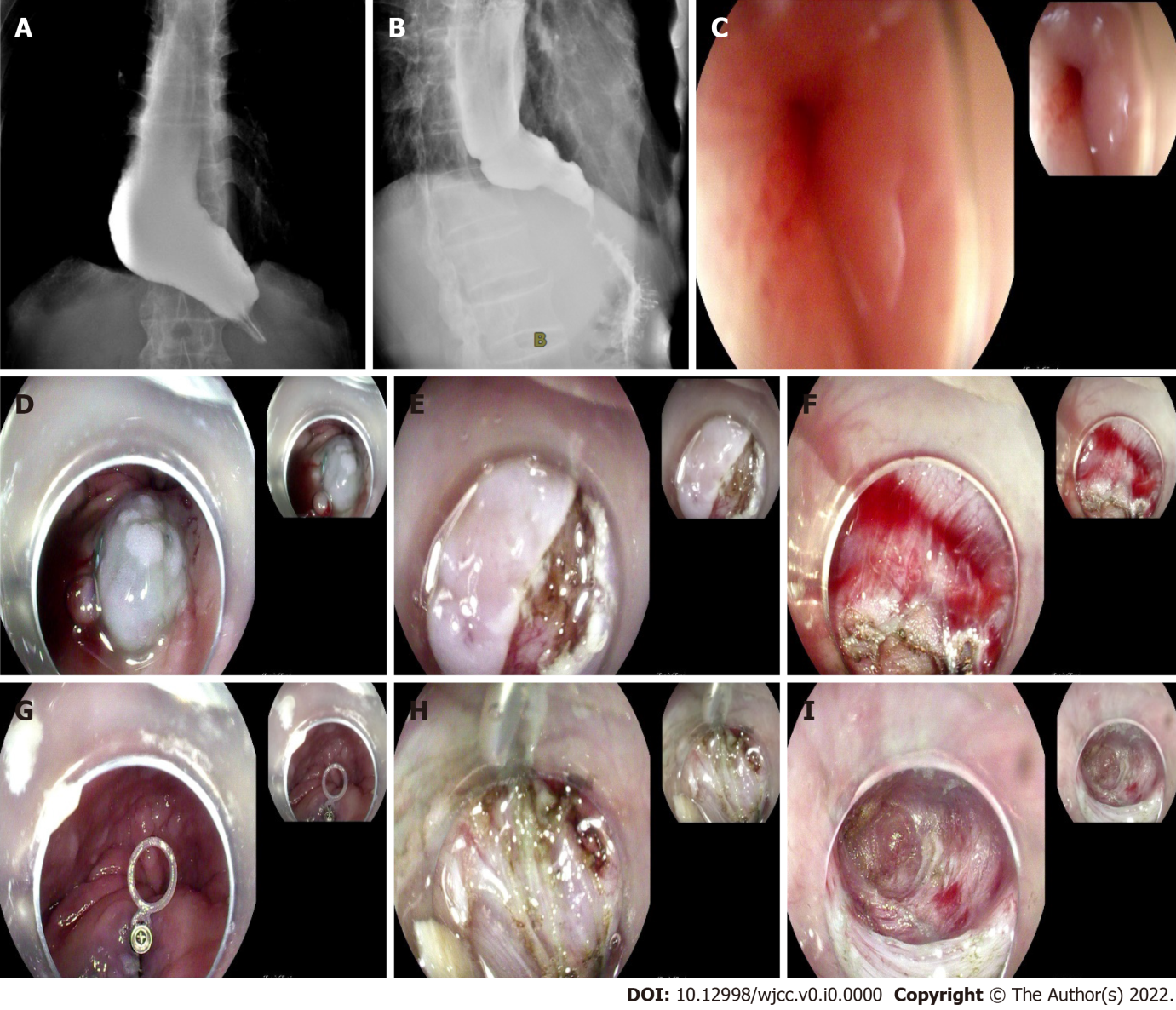 Figure 1 Preoperative esophagography. A: Preoperative esophagography revealed severe esophageal dilatation and no obvious passage of barium. A Preoperative esophagography revealed severe esophageal dilatation and no obvious passage of barium; B: Postoperative esophagography demonstrated a rapid passage of barium from the esophagus into the stomach; C: The lamina was closed preoperatively; D: Mucosal uplift was poor after submucosal injection of 20-mL epinephrine meilan saline; E: Submucosal lift was poor after mucosal myotomy; F: Submucosal adhesion was obvious, and submucosal tunnel could not be established; G: The elastic traction ring was fixed at the tunnel opening; H: A second clip was placed to attach the ring to the opposing esophageal wall to create tension. The submucosa was exposed by means of traction of the elastic traction ring, and submucosal adhesion was obvious; I: Submucosal tunnel was established.